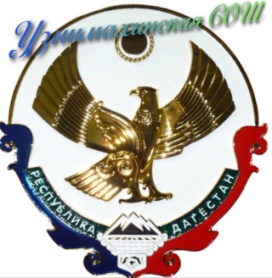 РЕСПУБЛИКА ДАГЕСТАНМУНИЦИПАЛЬНОЕ ОБРАЗОВАНИЕ «АКУШИНСКИЙ РАЙОН»МУНИЦИПАЛЬНОЕ КАЗЁННОЕ ОБЩЕОБРАЗОВАТЕЛЬНОЕ УЧРЕЖДЕНИЕ«УЗНИМАХИНСКАЯ СРЕДНЯЯ ОБЩЕОБРАЗОВАТЕЛЬНАЯ ШКОЛА»368291, Республика Дагестан, Акушинский район, с. Узнимахи dzava77@mail.ru 89285897818                                                 Отчето проделанной работе по противодействиютерроризму и экстремизму в МКОУ « Узнимахинская СОШ»Терроризм становится главной угрозой мира.Терроризм и экстремизм - это исключительно большая опасность, способная расшатать любое, даже самое стабильное и благополучное, общество.В нашей действительности он приобретает угрожающие масштабы, а его проявления влекут множество человеческих жертв.Террористы ведут открытую войну против мирных людей, против нас с вами.Беспрецедентные террористические акты, совершенные за последние годы являются вызовом всему обществу.Никогда не забудутся взрывы в Буйнакске, Каспийске, Волгограде, Пятигорске и в Москве и т.д.А самим бесчеловечным являются события в Беслане, когда террористы показали, что они не гнушаются ничем, даже детьми, для достижения политических, религиозных, корыстных или иных целей.Это несомненное зло, угроза для общества в целом и для каждого отдельного человека, поэтому, для его успешного решения необходимо изучать истоки, сущность, причины и формы этого зла.Учащиеся должны хорошо разбираться в этих вопросах, поэтому очень часто темами классных часов становятся: «Мы за мир на земле».Мы понимаем, что угроза терроризма будет существовать до тех пор, пока мы все вместе не начнем этому противостоять.В своей деятельности по обеспечению безопасности, антитеррористической защите и противодействию экстремизмуруководствуемся положениями Федеральных законов, приказом Министерство образования РД.Основные мероприятия по борьбе с терроризмом и противодействию экстремизму:1. Ознакомление с планом мероприятий по противодействию экстремизма и терроризма.2. Инструктаж работников школы по противодействию терроризму.3. Дежурство педагогов, членов администрации.4. Регулярный, ежедневный обход зданий, помещений, осмотр территории школы.5. Тренировочные занятия «Безопасность и защита человека в чрезвычайных ситуациях»6. Проверка работоспособности аварийных выходов.7. Проверка состояния охраны и обеспечения безопасности в школе при проведении праздничных мероприятий.8. Изучение на уроках обществознания нормативных документов по противодействию экстремизма.9. Классные часы, профилактические беседы по противодействию экстремизму и терроризму.10. «Как уберечь себя от теракта?».11. «Ислам-это жизнь».12. Контроль за пребыванием посторонних лиц на территории и в здании школы.13. Проведение инструктажей с учащимися по противодействию экстремизма.Постоянно осуществляется взаимодействие с правоохранительными органами, органами ПС. Периодически проводятся профилактические беседы правоохранительными органами, часто посещает школу и проводит беседы со старшеклассниками инспектор ПДН Даудов И.С.Согласно разработанному плану по антитеррористической защите учащихся и работников школы, проведены мероприятия и классные часы.В 8-11 классах был проведен классный час «Терроризм-угроза обществу» в интерактивном классе. Проведен круглый стол с приглашением работников правоохранительных органов, директора и заместителя директора по ВР школы на тему: «Терроризм – угроза всего общества». Приглашенные провели содержательные беседы и нравоучения по профилактике соучастия и сочувствия участникам НВФ (незаконные вооруженные формирования) и противодействию экстремистской деятельности. Основным призывом всех выступающих было - быть бдительными и внимательными в воспитании подрастающего поколения.Проводились учебно-тренировочные мероприятия с отработкой действий при чрезвычайных ситуациях в условиях теракта.